    Základní škola     OLOMOUC      Zeyerova 28             příspěvková organizaceObjednáváme u Vás  zhotovení, montáž a dopravu nábytku pro školní družinu:1/ 3 ks skříň – š. 295 cm, hl. 55 cm2/ 1 ks skříňka s uzamykatelnými  dveřmi3/ 2 ks stolů učitelských vč. kontejnerůFakturu vystavte na adresu: Základní škola OlomoucZeyerova 28Příspěvková organizace779 00 OlomoucIČO: 47657162Telefon:    585243872Správce rozpočtu:							Mgr. Andrea Krátká						     zástupce statutárního orgánuObjednávka ve výši 55.800,- Kčbyla potvrzena dne 15.6.2018. POŠTA: 779 00 OLOMOUC, Zeyerova 28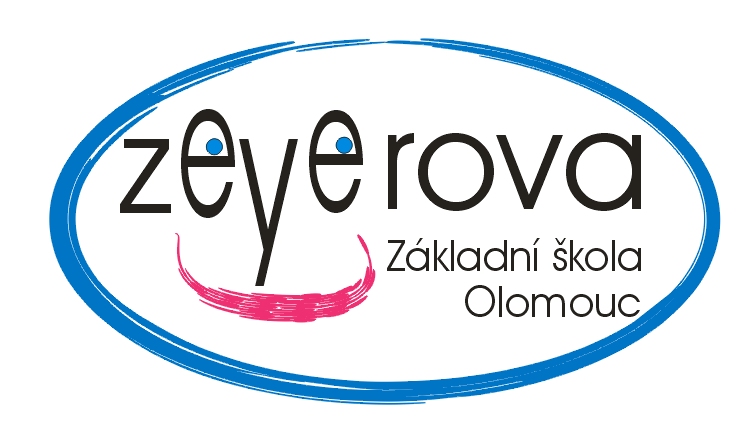 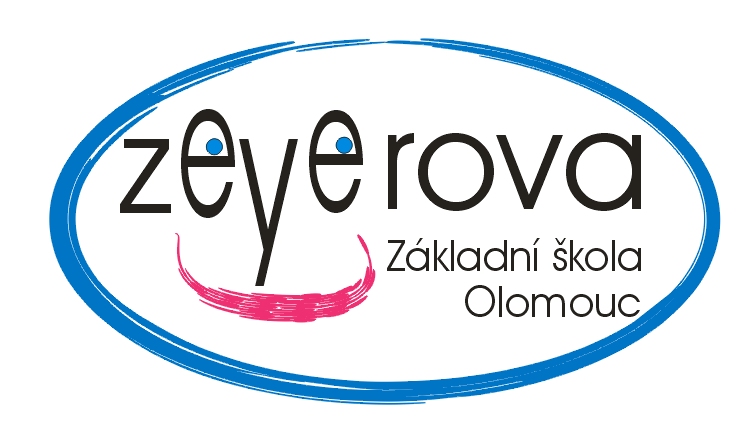 POŠTA: 779 00 OLOMOUC, Zeyerova 28Tel.: 585 243 872 /  Fax: 585 237 395P.O.BOX 39E-mail: info@zs-zeyerova.cz ; www.zs-zeyerova.czE-mail: info@zs-zeyerova.cz ; www.zs-zeyerova.czObjednávka číslo: ZŠ-ZEY/OBJ/2018044V Olomouci: 6.6.2018